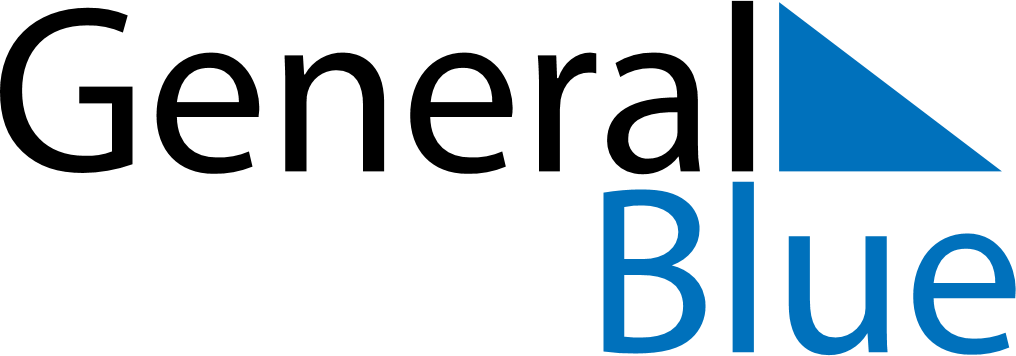 December 2021December 2021December 2021MalawiMalawiMONTUEWEDTHUFRISATSUN1234567891011121314151617181920212223242526Christmas Day2728293031Christmas Day (substitute day)